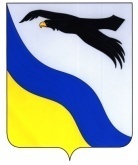 с. Беляевка22.05.2019                                                                                                       № 309-п О внесении изменения в постановление администрации района от 16.03.2017 № 255-п 1. Внести  в   постановление   администрации   района   от 16.03.2017      № 255-п «О создании межведомственной координационной комиссии по организации отдыха и оздоровления детей и подростков» следующие изменения:а)  Ввести в состав районной межведомственной координационной комиссии по вопросам отдыха, оздоровления и занятости детей и подростков  А.А. Руппеля – инспектора Саракташского ОВО филиала ФГКУ «УВО ВНГ России по Оренбургской области.б)  Утвердить состав районной межведомственной координационной комиссии по вопросам отдыха, оздоровления и занятости детей и подростков  согласно приложению.2. Контроль за исполнением настоящего постановления возложить на заместителя главы администрации по социальной политике Костенко Р.В.3.Постановление вступает в силу со дня его подписания.Исполняющий обязанностиглавы администрации                                                                           А.А. ФедотовСостав районной межведомственной координационной комиссии по вопросам отдыха, оздоровления и занятости детей и подростковАДМИНИСТРАЦИЯБЕЛЯЕВСКИЙ РАЙОНА ОРЕНБУРГСКОЙ ОБЛАСТИ ПОСТАНОВЛЕНИЕРазослано:Костенко Р.В., финансовому отделу, отделу образования, опеки и попечительства, ОСЗН, отделение МВД Росси по Беляевскому району, ГБУ «Центр занятости населения», отделу культуры, ведущему специалисту по делам молодежи, начальнику отдела по физической культуре, спорту и туризму, ОНД по Саракташскому и Беляевскому району, Южному территориальному отделу Управления Роспотребнадзора, главам поселений, прокурору, в дело. Приложение к постановлению администрации района от  22.05.2019 № 309-пКостенко Римма Викторовна - председатель комиссии, заместитель главы администрации по социальной политикеКравченко Светлана Николаевна- заместитель председателя комиссии, начальник отдела образования, опеки и попечительстваНедбайло Анастасия Николаевна- секретарь комиссии, главный специалист отдела образования, опеки и попечительстваЧлены комиссии:Члены комиссии:Антипенко Роза Анатольевна- врио. директора ГКУ «Центр занятости населения Беляевского района»   (по согласованию)Вербицкая Наталья Николаевна -начальник отдела, ответственный секретарь комиссии по делам несовершеннолетних и защите их правЕрещенко Любовь Ивановна- директор МБУ ДО «ДДТ»Иванова Ольга Яковлевна-начальник ГБУ СО «КЦСОН» (по согласованию)Кабанов Сергей Александрович- директор МБУ ДО «ДЮСШ»Пустаханова Ольга Владимировна  - начальник отдела культурыРуппель Александр Андреевич- инспектор Саракташского ОВО филиала ФГКУ «УВО ВНГ России по Оренбургской области(по согласованию)Селифанов Денис Евгеньевич- начальник отдела  по физической культуре, спорту, туризму и молодежной политикеХакимов Дамир Рамильевич  - заведующий поликлиникой ГБУЗ «Беляевская РБ» (по согласованию)Халина Ирина Владимировна- старший участковый уполномоченный  отделения МВД России по Беляевскому району (по согласованию) Чучкалов Константин Геннадьевич- начальник ОНД по Саракташскому и  Беляевскому району  (по согласованию)ШинтимироваИльмира Самигулловна- ведущий специалист по делам молодежи